Critérios de avaliação de Geografia A | 11º Ano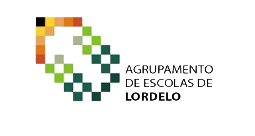 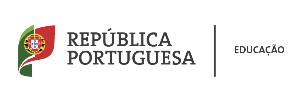 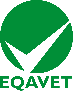 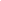 2021/2022Tema III – OS ESPAÇOS ORGANIZADOS PELA POPULAÇÃOCritérios de avaliação de Geografia A | 11º Ano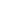 2021/2022Tema IV – A POPULAÇÃO: COMO SE MOVIMENTA E COMUNICACritérios de avaliação de Geografia A | 11º Ano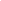 2021/2022Tema V – A INTEGRAÇÃO DE PORTUGAL NA UNIÃO EUROPEIA[1], [2], [3], … traduz aquilo que o aluno deve saber e a sequência em que os assuntos serão abordados.1Os processos de recolha de informação indicados (de percurso e final – avaliação sumativa) pressupõe auscultação (autoavaliação do aluno) quanto a aprendizagens e saberes: fazer e ser.2 Nos temas previstos nas Aprendizagens Essenciais de Geografia A para o 11º ano de escolaridade (Temas III, IV e V), haverá lugar à avaliação das aprendizagens (avaliação sumativa), duas por Período, no mínimo, sob a forma de teste (prova escrita, oral, …), quiz, mapas de conceitos, etc., sendo a mesma comunicada ao aluno com uma antecedência mínima de um mês. Todos os momentos de avaliação sumativa serão precedidos de adequados momentos formativos destinados à preparação dos alunos.3 Na avaliação atitudinal denuncia-se o peso relativo que as atitudes previstas para este ciclo/ano assumem no conjunto das tarefas/atividades propostas em cada Tema.A opção curricular de trabalho interdisciplinar e/ou de articulação curricular – Domínio de Autonomia Curricular (DAC) – será definida e avaliada nos diferentes domínios da disciplina de Geografia, de acordo com o projeto de cada turma.Os critérios de avaliação de Geografia têm como referência os critérios transversais de avaliação constantes no Referencial de Avaliação aprovados em conselho pedagógico, de 26 de julho de 2021.O normal desenvolvimento das aulas de Geografia A pressupõe a necessidade de os alunos se fazerem acompanhar do seguinte material: caderno diário, manual escolar e respetivo caderno de atividades, esferográfica, lápis, borracha, afia, lápis (de cores diferentes). Pontualmente, poderá ser solicitado outro tipo de material sendo os alunos informados com a devida antecedência.DomíniosPond.Perfil de Aprendizagens EssenciaisÁreas de competências(PASEO)Processos de recolha de informaçãoLocalizar e compreender os lugares e as regiões40 %As áreas rurais em mudançaDescrever a distribuição de diferentes variáveis que caracterizam as regiões agrárias, relacionando-as com fatores físicos e humanos. [1]Analisar os principais constrangimentos ao desenvolvimento da agricultura portuguesa no domínio da produção, da transformação e da comercialização dos produtos, relatando exemplos concretos de deficiências estruturais do setor. [2]Equacionar os desafios que a concorrência internacional e a PAC colocam à modernização do setor. [3]A, E, ITabela: Caracterização das regiões agrárias relacionando-as com fatores físicos e humanos  Espírito crítico e sociabilidade (avaliação atitudinal)Ficha (in)formativa: Constrangimentos ao desenvolvimen-to da agricultura portuguesa  Empenho e criatividade (avaliação atitudinal)Esquema síntese: Reformas e medidas da PAC  Espírito crítico e sociabilidade (avaliação atitudinal)Autoavaliação 1Avaliação das aprendizagens 2Avaliação atitudinal 3:Espírito crítico: 5%Criatividade: 5%Sociabilidade: 5%Consciência ambiental: 5%Localizar e compreender os lugares e as regiões40 %As áreas urbanas: dinâmicas internasAnalisar padrões de distribuição espacial das diferentes áreas funcionais, realçando as heterogeneidades no interior das cidades de diferente dimensão e em contexto metropolitano e não metropolitano, em resultado da expansão urbana recente, sugerindo hipóteses explicativas. [6]Analisar as principais relações entre espaços urbano e rural, assim como os processos de relação hierárquica entre cidades e os de complementaridade e cooperação. [7]Aplicar as Tecnologias de Informação Geográfica, para analisar as alterações no espaço urbano. [8]D, IGoogle Maps/openstreetmap para demarcar as áreas funcionais de uma cidade  Espírito crítico e consciência artística (avaliação atitudinal)Ficha (in)formativa: Padrões de distribuição espacial das diferentes áreas funcionais  Espírito crítico e criatividade (avaliação atitudinal)Autoavaliação 1Avaliação das aprendizagens 2Avaliação atitudinal 3:Espírito crítico: 5%Criatividade: 5%Sociabilidade: 5%Consciência ambiental: 5%Localizar e compreender os lugares e as regiões40 %A rede urbana e as novas relações cidade/campoCaracterizar a hierarquização da rede urbana portuguesa, tendo em conta a diversidade e a importância das funções dos aglomerados urbanos. [12]Analisar os principais atributos da rede urbana nacional, comparando-a com a de outros países da União Europeia. [13]Aplicar as Tecnologias de Informação Geográfica, para analisar as alterações nos processos de expansão urbana. [15]           A, IFicha (in)formativa: Rede urbana portuguesa – características, diversidade e a importância das funções e principais atributos no contexto da UE  Empenho e sociabilidade (avaliação atitudinal)Autoavaliação 1Avaliação das aprendizagens 2Avaliação atitudinal 3:Espírito crítico: 5%Criatividade: 5%Sociabilidade: 5%Consciência ambiental: 5%Problematizar e debater as inter-relações entre fenóme-nos e espaços geográficos30 %As áreas rurais em mudançaEquacionar oportunidades de desenvolvimento rural, relacionando as potencialidades de aproveitamento de recursos endógenos com a criação de polos de atração e sua sustentabilidade. [4]E, IFicha (in)formativa: Potencialidades do meio rural   Empenho e Espírito crítico (avaliação atitudinal)Autoavaliação 1Avaliação das aprendizagens 2Avaliação atitudinal 3:Espírito crítico: 5%Criatividade: 5%Sociabilidade: 5%Consciência ambiental: 5%Problematizar e debater as inter-relações entre fenóme-nos e espaços geográficos30 %As áreas urbanas: dinâmicas internasRelacionar a evolução da organização interna da cidade com o desenvolvimento das acessibilidades e das alterações dos usos e valor do solo, analisando informação de casos concretos a diferentes escalas. [9]Investigar as principais componentes da paisagem urbana, nomeadamente as ambientais e sociais, que condicionam o bem-estar e a qualidade de vida nas cidades portuguesas. [10]B, DMapa concetual: Crescimento urbano – causas e consequências  Espírito crítico e criatividade (avaliação atitudinal)Autoavaliação 1Avaliação das aprendizagens 2Avaliação atitudinal 3:Espírito crítico: 5%Criatividade: 5%Sociabilidade: 5%Consciência ambiental: 5%Problematizar e debater as inter-relações entre fenóme-nos e espaços geográficos30 %A rede urbana e as novas relações cidade/campoApresentar diferentes hipóteses de articulação da rede urbana portuguesa, consultando instrumentos de ordenamento do território. [14]B, F, IGuia explicativo (construção): Análise dos planos de ordenamento do concelho de Paredes  Espírito crítico e criatividade (avaliação atitudinal)Autoavaliação 1Avaliação das aprendizagens 2Avaliação atitudinal 3:Espírito crítico: 5%Criatividade: 5%Sociabilidade: 5%Consciência ambiental: 5%Comunicar e participar30 %As áreas rurais em mudançaDivulgar exemplos concretos de ações que permitam a resolução de problemas ambientais e de sustentabilidade - no espaço rural ou urbano, próximo do aluno, revelando capacidade de argumentação e pensamento crítico. [5], [11]B, C, D, GComunicação social: Recolha de exemplos de ações de promoção do espaço rural  Espírito crítico e consciência ambiental (avaliação atitudinal)Autoavaliação 1Avaliação das aprendizagens 2Avaliação atitudinal 3:Espírito crítico: 5%Criatividade: 5%Sociabilidade: 5%Consciência ambiental: 5%Comunicar e participar30 %As áreas urbanas: dinâmicas internasDivulgar exemplos concretos de ações que permitam a resolução de problemas ambientais e de sustentabilidade - no espaço rural ou urbano, próximo do aluno, revelando capacidade de argumentação e pensamento crítico. [5], [11]B, C, D, GComunicação social: Recolha de exemplos de ações de promoção do espaço rural  Espírito crítico e consciência ambiental (avaliação atitudinal)Autoavaliação 1Avaliação das aprendizagens 2Avaliação atitudinal 3:Espírito crítico: 5%Criatividade: 5%Sociabilidade: 5%Consciência ambiental: 5%Comunicar e participar30 %A rede urbana e as novas relações cidade/campoAnalisar casos de reconfiguração territorial a partir de parcerias territoriais e/ou do aparecimento de novos agentes territoriais. [16]C, IFicha (in)formativa: Reconfiguração territorial – análise de exemplos  Espírito crítico e criatividade (avaliação atitudinal)Autoavaliação 1Avaliação das aprendizagens 2Avaliação atitudinal 3:Espírito crítico: 5%Criatividade: 5%Sociabilidade: 5%Consciência ambiental: 5%DomíniosPond.Perfil de Aprendizagens EssenciaisÁreas de competências(PASEO)Processos de recolha de informaçãoLocalizar e compreender os lugares e as regiões40 %Os transportesAvaliar a competitividade dos diferentes modos de transporte, de acordo com a finalidade, e o papel das redes de transportes e telecomunicações no desenvolvimento, a diferentes escalas de análise. [1]Relacionar a organização espacial das principais redes de transporte com a distribuição da população e do tecido empresarial. [2]D, IFicha (in)formativa: Competitividade dos diferentes modos de transporte e sua relação com a distribuição da população e o tecido empresarial  Espírito crítico e criatividade (avaliação atitudinal)Autoavaliação 1Avaliação das aprendizagens 2Avaliação atitudinal 3:Espírito crítico: 7%Criatividade: 7%Sociabilidade: 6%Consciência ambiental: 0%Localizar e compreender os lugares e as regiões40 %As telecomunicaçõesInterpretar o padrão de distribuição das redes de telecomunicações através da análise de mapas (em formato analógico e/ou digital). [3]Aplicar as Tecnologias de Informação Geográfica, para analisar as redes de transportes e telecomunicações. [4]D, EGráficos (construção): Os diferentes meios de telecomunicação em Portugal - Evolução  Criatividade e sociabilidade (avaliação atitudinal)Autoavaliação 1Avaliação das aprendizagens 2Avaliação atitudinal 3:Espírito crítico: 7%Criatividade: 7%Sociabilidade: 6%Consciência ambiental: 0%Problematizar e debater as inter-relações entre fenóme-nos e espaços geográficos30 %Os transportesEvidenciar a importância da inserção das redes de transporte nacionais nas redes europeias e transcontinentais, refletindo sobre a posição de Portugal no espaço europeu e atlântico. [1]IFicha (in)formativa: Importância da inserção das redes de transporte nacionais nas redes europeias e transcontinen-tais  Empenho e espírito crítico (avaliação atitudinal)Autoavaliação 1Avaliação das aprendizagens 2Avaliação atitudinal 3:Espírito crítico: 7%Criatividade: 7%Sociabilidade: 6%Consciência ambiental: 0%Problematizar e debater as inter-relações entre fenóme-nos e espaços geográficos30 %As telecomunicaçõesEquacionar oportunidades criadas pelas TIC na organização espacial das atividades económicas e no incremento das relações interterritoriais. [2]D, IMapa interativo: Principais indústrias exportadoras do con-celho de Paredes vs. Países de destino das exportações  Espírito crítico e criatividade (avaliação atitudinal)Autoavaliação 1Avaliação das aprendizagens 2Avaliação atitudinal 3:Espírito crítico: 7%Criatividade: 7%Sociabilidade: 6%Consciência ambiental: 0%Comunicar e participar30 %Os transportesEmitir opiniões sobre casos concretos da importância dos transportes e telecomunicações para a sustentabilidade da qualidade de vida das populações. [5]B, E, IDebate: Importância de ligações ferroviárias de Alta Velocidade na economia nacional  Espírito crítico e sociabilidade (avaliação atitudinal)Autoavaliação 1Avaliação das aprendizagens 2Avaliação atitudinal 3:Espírito crítico: 7%Criatividade: 7%Sociabilidade: 6%Consciência ambiental: 0%Comunicar e participar30 %As telecomunicaçõesPropor ações de sensibilização relativas ao uso ético das telecomunicações. [6]F----------------Autoavaliação 1Avaliação das aprendizagens 2Avaliação atitudinal 3:Espírito crítico: 7%Criatividade: 7%Sociabilidade: 6%Consciência ambiental: 0%DomíniosPond.Perfil de Aprendizagens EssenciaisÁreas de competências(PASEO)Processos de recolha de informaçãoLocalizar e compreender os lugares e as regiões40 %Portugal na UEReconhecer as principais etapas da construção da União Europeia, analisando fontes diversas. [1]Analisar a evolução das políticas nacionais e as ações da União Europeia, entre outras entidades não europeias, em matéria ambiental. [3]Identificar as principais áreas protegidas em Portugal, interpretando mapas (em formato analógico e/ou digital). [4]Apontar as principais disparidades regionais de desenvolvimento em Portugal e na União Europeia. [7]H, IFriso cronológico: Momentos mais importantes da construção europeia  Espírito crítico e consciência artística (avaliação atitudinal)Autoavaliação 1Avaliação das aprendizagens 2Avaliação atitudinal 3:Espírito crítico: 10%Criatividade: 0%Sociabilidade: 0%Consciência ambiental: 10%Problematizar e debater as inter-relações entre fenóme-nos e espaços geográficos30 %Portugal na UERefletir sobre os desafios e as oportunidades que se colocam a Portugal e à União Europeia perante os últimos alargamentos e a previsível integração de novos países. [2]Debater as prioridades da política ambiental da União Europeia. [5]Relacionar a localização dos principais espaços de proteção ambiental e o seu contributo para o equilíbrio sustentável de ordenamento do território. [6]C, DEsquema síntese: Política ambiental (prioridades) vs. consequências para o desenvolvimento sustentável  Espírito crítico, criatividade e consciência ambiental (avaliação atitudinal)Autoavaliação 1Avaliação das aprendizagens 2Avaliação atitudinal 3:Espírito crítico: 10%Criatividade: 0%Sociabilidade: 0%Consciência ambiental: 10%Comunicar e participar30 %Portugal na UEEmitir opinião sobre atuações concretas que potenciem a posição relativa de Portugal na Europa e no Mundo em resultado das dinâmicas políticas e económicas da União Europeia e do processo de desenvolvimento da globalização. [8]D, IDebate: O papel de Portugal no mundo tendo em conta a sua inserção na UE   Sociabilidade e  Espírito crítico (avaliação atitudinal)Autoavaliação 1Avaliação das aprendizagens 2Avaliação atitudinal 3:Espírito crítico: 10%Criatividade: 0%Sociabilidade: 0%Consciência ambiental: 10%